BehaviorI will by utilizing Class DOJO for whole-class rewards and behavior incentives. This is also a useful tool for parent and teacher communication as it contains a messaging component and an area for me to post about what the students are doing in the classroom. I will send invitations via email once I get your information.MoneyPlease send labeled money with name and purpose in the GATOR folder.  For lunch and field trips you may send in cash or check in a labeled envelope or pay online.Wish ListIf you would like to donate any extra supplies to our classroom, please see below:-Felt Tip Pens-Gel Pens-White model magic-Colored copy paperDaily Schedule8:45-9:15 Arrival9:15-11:00 Language Arts11:00-11:40 Lunch11:40-12:20 Writing12:20-1:15 Math1:15-1:45 Recess1:45-2:10 Gator Time2:10-2:55 Science/Social Studies2:55-3:35 Specials3:40-3:45 Pack up/DismissalWish list for Class Activities:We have a lot of days that we have indoor recess due to the weather. Especially with us being year-round we have a lot of days that the heat index makes it too hot for us to go outside. Here are a few items that would be helpful for these days.-Play dough	-Wiki Sticks-Uno		-Model Magic-Kids Games	-LegosWelcometoMs. Mallard’sFirst Grade Class2019-2020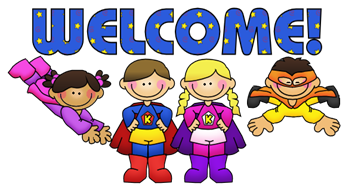 ContactEmail: kmallard@wcpss.netPhone: (919) 544-2474Website: msmallardsclass.weebly.comWelcome!I am so excited to be your child’s teacher this year! Please feel free to ask questions as they arise. I am always available through the Class DOJO app and through email during school hours.  There will also be an open house in a few weeks, so you will receive a more detailed summary of first grade and what our day consists of at that time. I look forward to an amazing year of collaboration, creativity, and critical thinking!A little bit about myself:My name Kimberly Mallard. I moved to North Carolina from Florida 4 years ago to be closer to family. I have been teaching first grade for six years and love every day! I enjoy watching the academic and personal growth every child makes each year. I live in Raleigh with my son and husky, Onyx. We enjoy spending weekends gardening, playing outside, watching movies, and visiting family in Florida during our track-outs. I look forward to being your child’s teacher this year. If there is anything that I can do to make the year successful, please let me know!Green G.A.T.O.R. FolderGreen “GATOR” (Getting All Things Organized) folder will be sent home daily.  Please return to school with only papers that should be kept in the folder. NewslettersI will be doing a bi-weekly newsletter that will contain important information. I will post this on Class DOJO and on our class website.SpecialsSpecials for the day will be posted in the newsletter as well as on our class website.  Please wear running shoes for PE.Transportation ChangesPlease send all transportation changes in a note in the GATOR folder. If the change happens during the day, please email me and call the office to ensure that I have been notified of the change.HomeworkThere will be no required homework for first grade students. The only exception to this homework policy is if we have special homework projects during the year (such as holiday or science projects), but those would be short-term projects that we feel add to the learning taking place at school. We still strongly encourage you to read to and with your child regularly and use the question stems provided to guide your discussion or writing about the book. Children that read 20 minutes per day at home will read 3,600 minutes per school year or about 1,800,00 extra words this school year! Please have them read interesting books on their independent level. Students are able to bring books home from the classroom library if you request them. They will also be checking books out from our school library. We also recommend using RAZkids for reading practice and Prodigy for math practice. Accounts for these two resources will be set up during the first quarter.SnackPlease send a healthy snack for your child to enjoy every afternoon. 